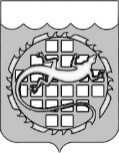 КОНТРОЛЬНО-СЧЕТНАЯ ПАЛАТА ОЗЕРСКОГО ГОРОДСКОГО ОКРУГАРАСПОРЯЖЕНИЕОб утверждении плана проверок осуществления закупок товаров, работ, услуг для обеспечения нужд Озерского городского округа на 2 полугодие 2018 годаВ соответствии с Федеральным законом от 05.04.2013 № 44-ФЗ                               «О контрактной системе в сфере закупок товаров, работ, услуг для государственных и муниципальных нужд», решением Собрания депутатов Озерского городского округа Челябинской области от 25.06.2014 № 103                        «Об утверждении Порядка проведения плановых проверок при осуществлении закупок товаров, работ, услуг для обеспечения нужд Озерского городского округа», решением Собрания депутатов Озерского городского округа от 25.12.2013 № 233 «Об органе, уполномоченном на осуществление контроля в сфере закупок в Озерском городском округе»:	1.	Утвердить прилагаемый План проверок осуществления закупок товаров, работ, услуг для обеспечения нужд Озерского городского округа на             2 полугодие 2018 года.2.	Разместить информацию, указанную в пункте 1 настоящего распоряжения, в единой информационной системе в сфере закупок, а также на официальном сайте органов местного самоуправления Озерского городского округа в информационно-телекоммуникационной сети Интернет не позднее пяти рабочих дней со дня подписания настоящего распоряжения.3. Контроль за исполнением настоящего распоряжения оставляю за собой.4. Настоящее распоряжение вступает в силу со дня его подписания.ПредседательКонтрольного-счетной палатыОзерского городского округа		        		                                А.П. Глухов															Утвержден															распоряжением председателя 															Контрольно-счетной палаты															Озерского городского округа															26.06.2018г. №  35 План проверок осуществления закупок товаров, работ, услуг для обеспечения нужд Озерского городского округа  на 2 полугодие 2018 годаНаименование контролирующего органа: Контрольно-счетная палата Озерского городского округа        Начальник отдела       правового и документационного      обеспечения Контрольно-счетной      палаты Озерского городского округа 										               И.Ю. Башорина26 июня 2018 г. №       35     №п/пНаименование учреждения (субъекта контроля)ИНН субъекта проверкиАдрес местонахож-дения субъе-кта контроляЦель проведения проверкиОснования проведения проверкиМесяц начала проведения проверки1Муниципальное казенное  учреждение культуры Озерского городского округа «Централизованная библиотечная система»7422031225456784, Челябинская область, г. Озерск, ул. Советская, 8Предупреждение и выявле-ние нарушений законода-тельства РФ о контрактной системе и иных нормативных правовых актов РФ субъек-тов проверкиПункт 3 части 3 статьи 99 Федерального закона от 05.04.2013     № 44-ФЗ «О контрактной системе в сфере закупок товаров, работ, услуг для обеспечения государственных и муниципальных нужд»  август2Муниципальное бюджетное учреждение Озерского городского округа «Дом-интернат для умственно отсталых детей»7422019394456780, Челябинская область,                г. Озерск, ул.Блюхера, 6Предупреждение и выяв-ление нарушений законо-дательства РФ о контрактной системе и иных нормативных правовых актов РФ субъек-тов проверкиПункт 3 части 3 статьи 99 Федерального закона от 05.04.2013    № 44-ФЗ «О контрактной системе в сфере закупок товаров, работ, услуг для обеспечения государственных и муниципальных нужд»сентябрь3Управление культуры администрации Озерского городского округа Челябинской области7422000756456784, Челябинская область, г.Озерск, ул.Комсо-мольская, 9Предупреждение и выявле-ние нарушений законода-тельства РФ о контрактной системе и иных нормативных правовых актов РФ субъек-тов проверкиПункт 3 части 3 статьи 99 Федерального закона от 05.04.2013     № 44-ФЗ «О контрактной системе в сфере закупок товаров, работ, услуг для обеспечения государственных и муниципальных нужд»  октябрь4Муниципальное бюджетное дошкольное образовательное учреждение «Детский сад комбинированного вида №26»7422025983456783, Челябинская область,г.Озерск, ул.Кирова, 5Предупреждение и выяв-ление нарушений законо-дательства РФ о контрактной системе и иных нормативных правовых актов РФ субъек-тов проверкиПункт 3 части 3 статьи 99 Федерального закона от 05.04.2013     № 44-ФЗ «О контрактной системе в сфере закупок товаров, работ, услуг для обеспечения государственных и муниципальных нужд»  октябрь5Муниципальное унитарное предприятие Озерского городского округа «Урал»7422001446456780,  Челябинская область, г. Озерск, ул.Октябрь-ская, 24Предупреждение и выяв-ление нарушений законо-дательства РФ о контрактной системе и иных нормативных правовых актов РФ субъек-тов проверкиПункт 3 части 3 статьи 99 Федерального закона от 05.04.2013     № 44-ФЗ «О контрактной системе в сфере закупок товаров, работ, услуг для обеспечения государственных и муниципальных нужд»  ноябрь6Муниципальное бюджетное учреждение дополнительного образования «Детский эколого-биологический центр»7422023143456780, Челябинская область, г.Озерск,ул. Горная, 14Предупреждение и выяв-ление нарушений законо-дательства РФ о контрактной системе и иных нормативных правовых актов РФ субъек-тов проверкиПункт 3 части 3 статьи 99 Федерального закона от 05.04.2013     № 44-ФЗ «О контрактной системе в сфере закупок товаров, работ, услуг для обеспечения государственных и муниципальных нужд»декабрь